Avril 2022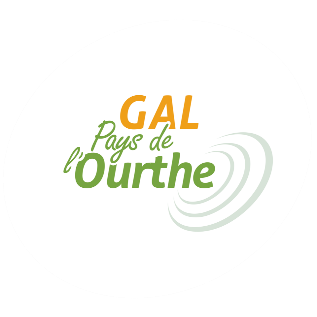 Appel à projets « Énergie en entreprise » – Édition 2022Formulaire d’inscriptionInformations généralesNom de l’entreprise : …………………………………………………………………………………………………………………Forme juridique : ……………………………………………………………………………………………………………………….N° de TVA : …………………………………………………………………………………………………………………………………AdresseRue et numéro + boîte : ………………………………………………………………………………………………………..Code postal et localité : ………………………………………………………………………………………………………..Personne de contact pour l’appel à projetsPrénom, Nom : ………………………………………………………………………………………………………………………Fonction : ………………………………………………………………………………………………………………………………Adresse e-mail : …………………………………………………………………………………………………………………….N° de téléphone : ………………………………………………………………………………………………………………….ProjetIntitulé du projet :……………………………………………………………………………………………………………………………………………………………………………………………………………………………………………………………………………………………………Description du projet :………………………………………………………………………………………………………………………………………………………………………………………………………………………………………………………………………………………………………………………………………………………………………………………………………………………………………………………………………………………………………………………………………………………………………………………………………………………………………………………………………………………………………………………………………………………………………………………………………………………………………………………………………………………………………………………………………………………………………………………………………………………………………………………………………………………………………………………………………………………………………………………………………………………………………………………………………………………………………………………………………………………………………Estimation du coût des travaux et planification prévue…………………………………………………………………………………………………………………………………………………………………………………………………………………………………………………………………………………………………………………………………………………………………………………………………………………………………………………………………………………………………………………………………………………………………………………………………………………………………………………………………………………………………………………………………………………………………………………………………………………………………………………………………………………………………………………………………………………………………………………………………………………………………………………………………Je confirme avoir pris connaissance des termes du règlement de l’appel à projets « Énergie en entreprise – Édition 2022 » : OUI - NONJ’autorise le GAL Pays de l’Ourthe à utiliser les données reprises dans ce formulaire pour me recontacter dans le cadre de l’appel à projets « Énergie en entreprise – Édition 2022 » : OUI - NONDate : 							Signature :Ce formulaire est à renvoyer pour le 17 mai 2022 à 23h59 au plus tardpar e-mail à a.gillard@paysourthe.bepar courrier (date de la Poste faisant foi) à GAL Pays de l’OurtheÀ l’attention d’Anne GillardBardonwez 26987 RENDEUX